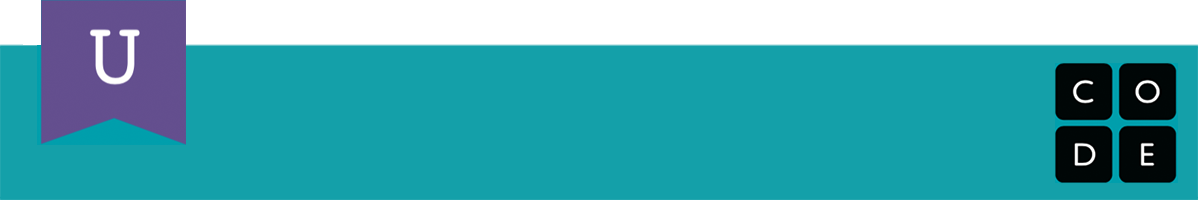 In deze les leren we iets belangrijks over algoritmes. Als je een algoritme eenvoudig houdt, kun je het op heel veel manieren gebruiken. Als je ervoor wilt zorgen dat iedereen op hetzelfde uitkomt, moet je algoritme heel gedetailleerd zijn.In deze activiteit laten we beide opties zien.Instructies:Maak groepjes van 3-5 personen.Iedere speler knipt een eigen tangram-set uit. Een tangram is overigens een Chinese legpuzzel bestaande uit 7 stukjes waarmee een groot aantal figuren gevormd kan worden. Eén lid van iedere groep kiest een algoritmekaart. De anderen mogen deze niet zien.De persoon met de algoritmekaart probeert de afbeelding aan de anderen uit te leggen, maar mag deze niet laten zien.De andere spelers proberen de afbeelding na te maken aan de hand van de beschrijving van de kaarthouder.Als de kaarthouder klaar is, laat iedereen zijn of haar afbeelding zien - zijn ze allemaal hetzelfde?Als iedereen hetzelfde plaatje heeft gemaakt, mag de kaarthouder de kaart laten zien om te kijken of iedereen deze goed heeft nagemaakt.Als de door de groep gemaakte afbeeldingen verschillend zijn, beschrijft de kaarthouder nog een keer wat er op de kaart staat, maar in meer detail.Kies een nieuwe kaarthouder en een nieuwe algoritmekaart en herhaal het spel tot iedereen een afbeelding beschreven heeft.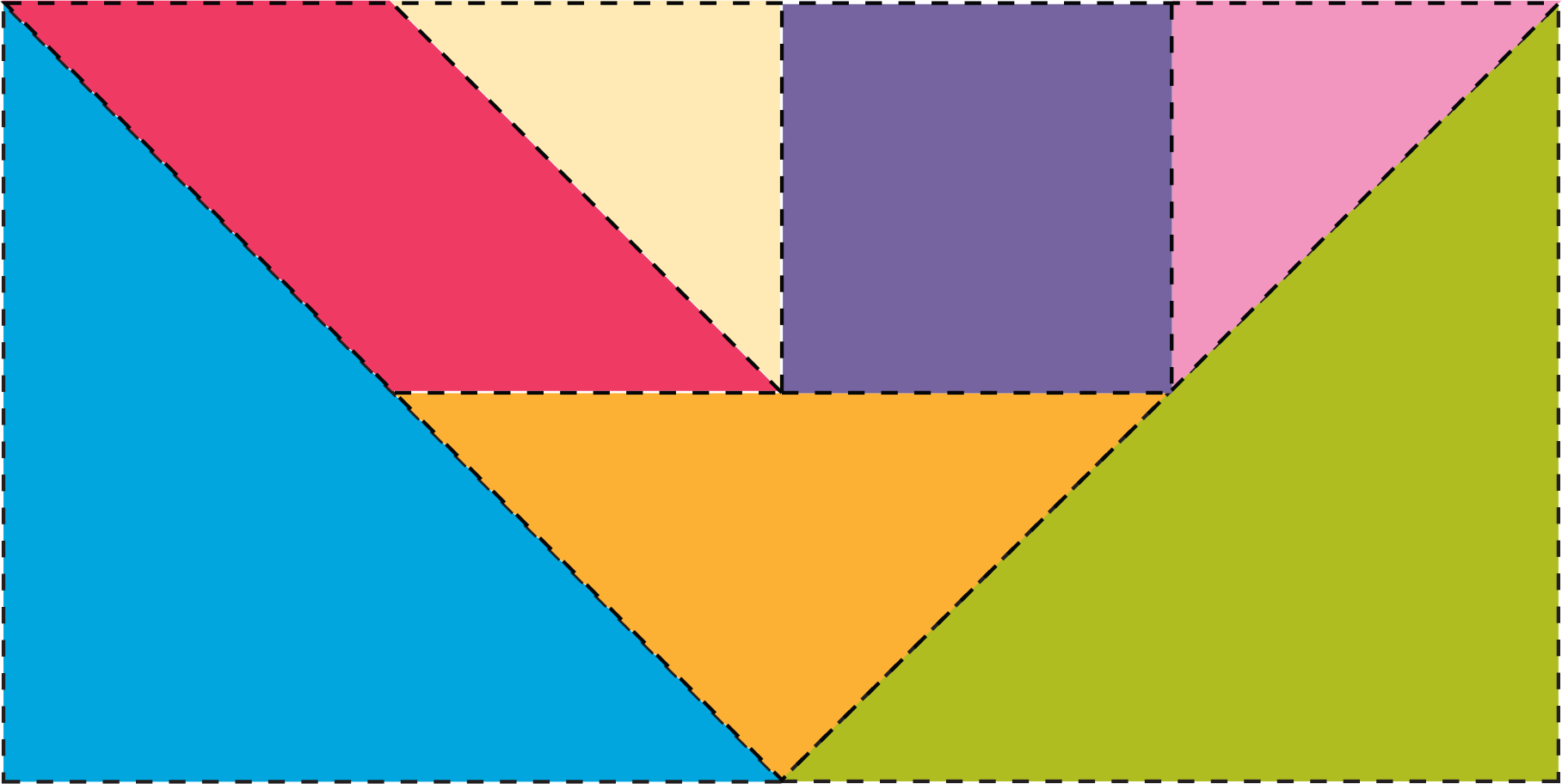 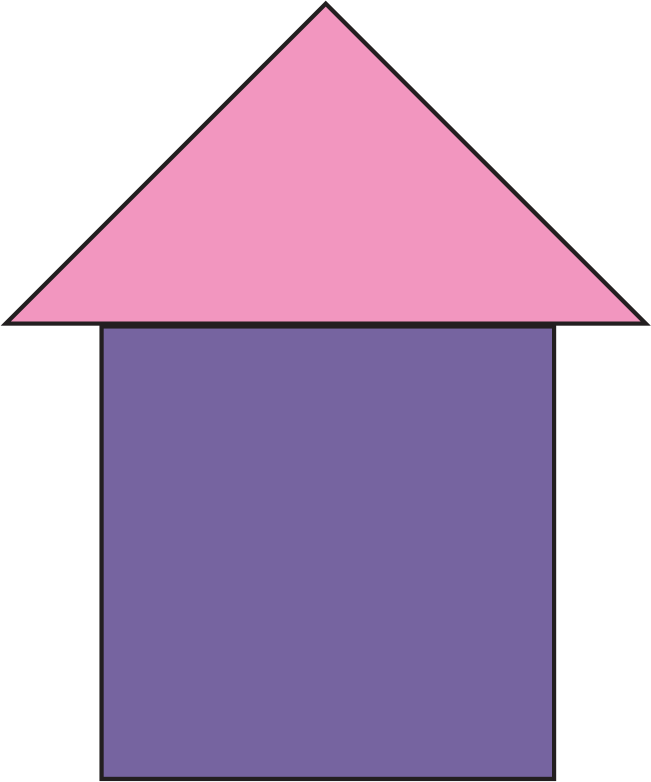 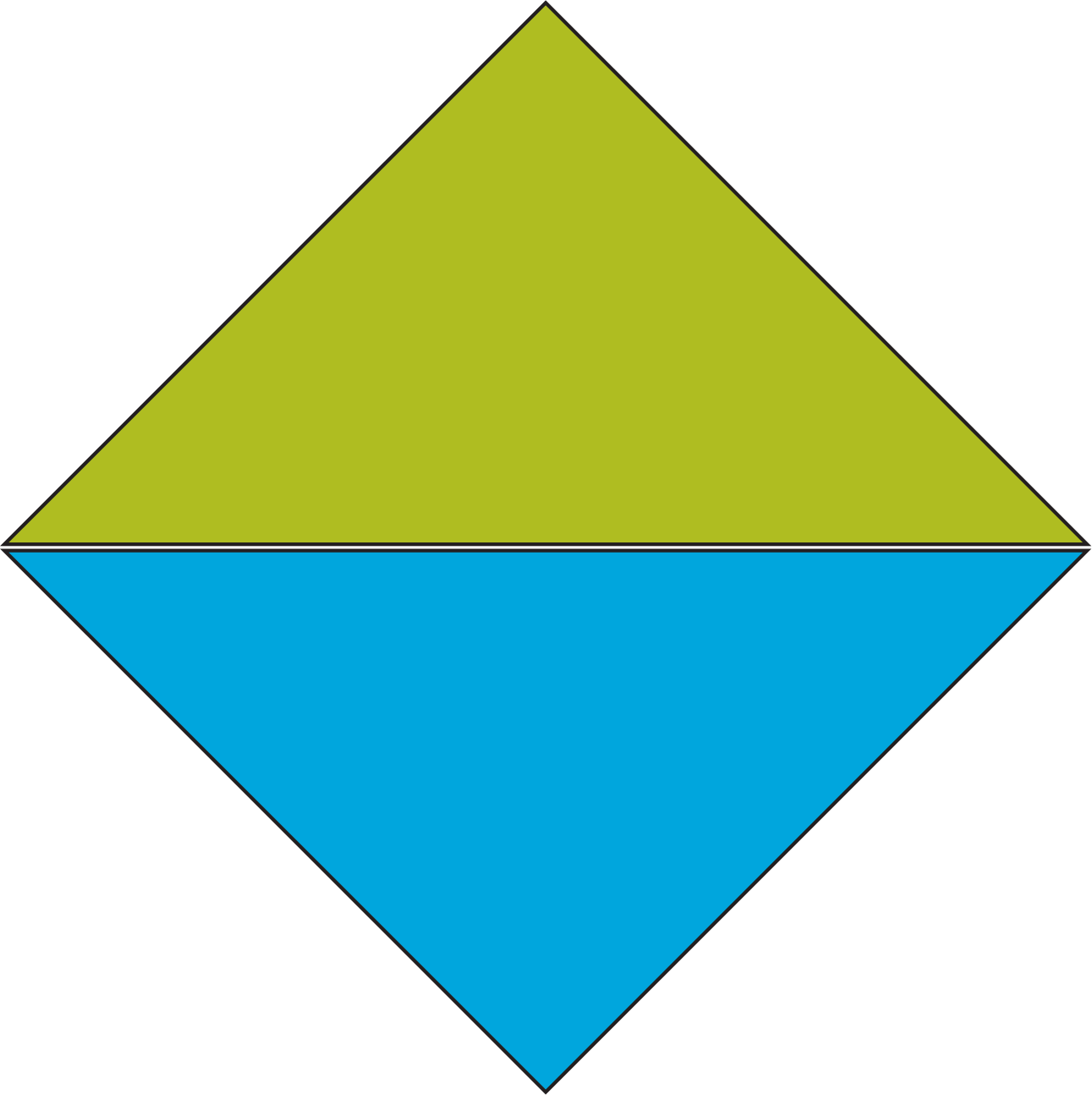 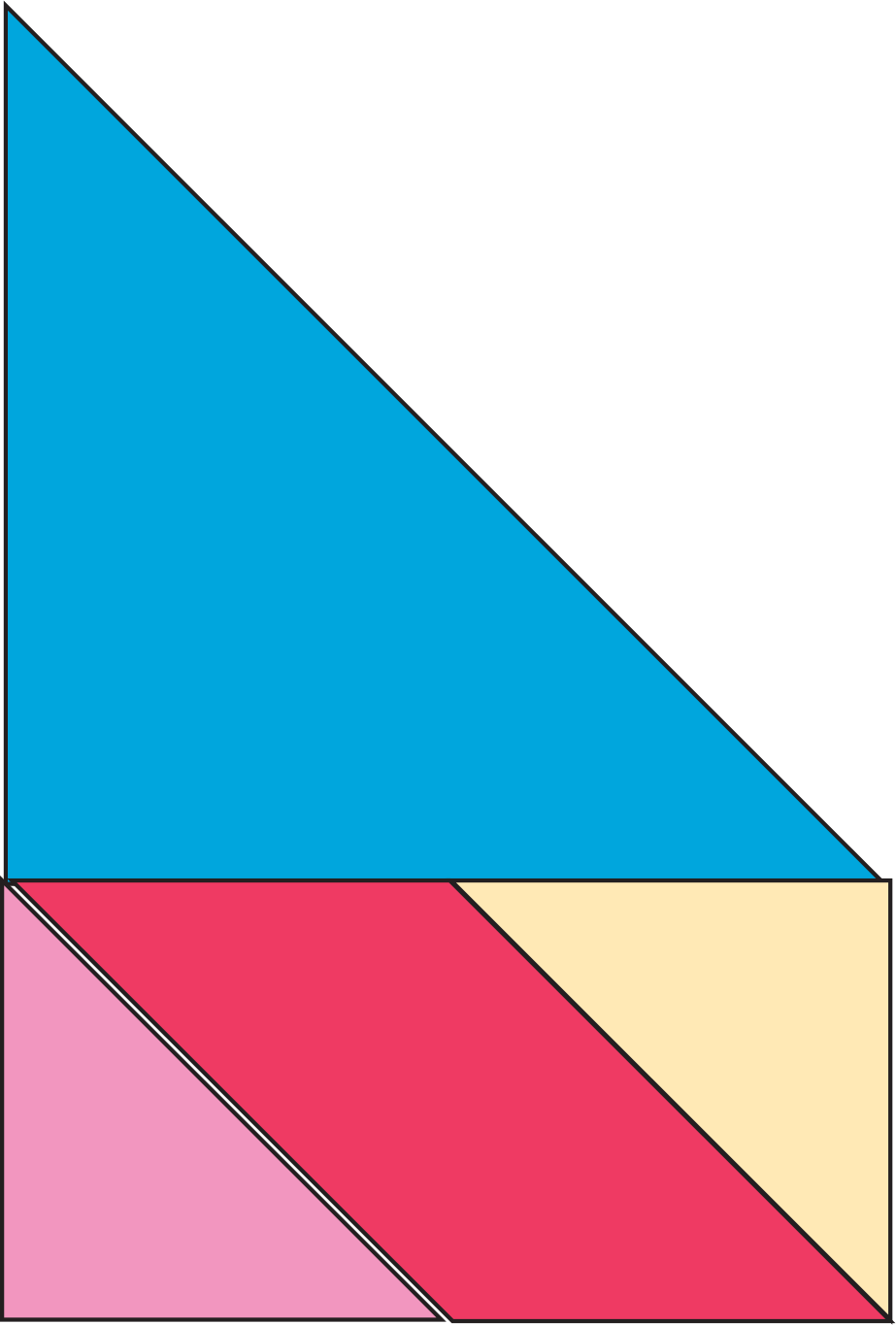 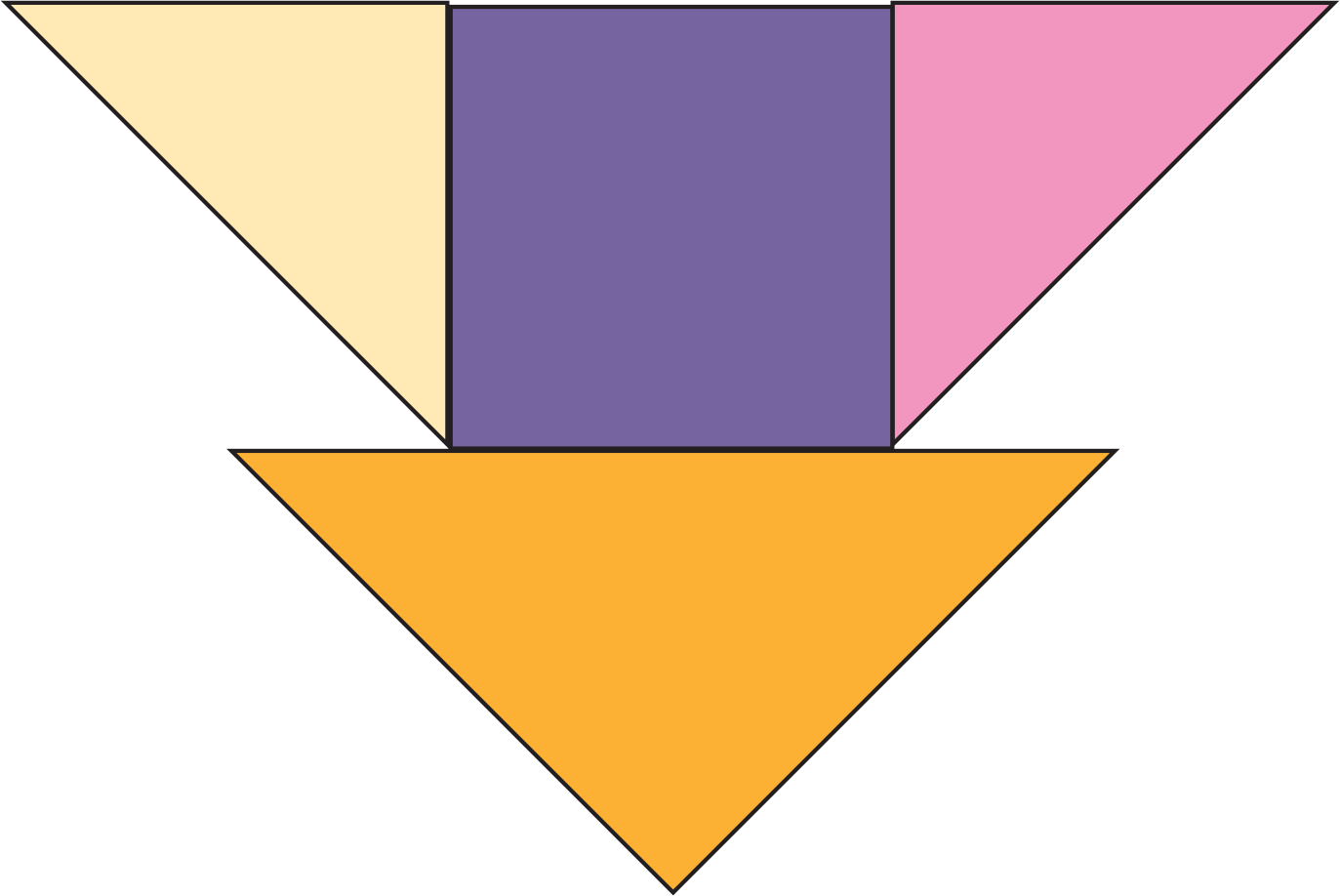 